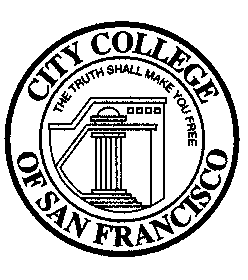 Enrollment Management Committee1:00 pm - 3:00 pm on January 19, 2023Zoom link: https://ccsf-edu.zoom.us/j/87231616823 DRAFT AGENDAMembers: Geisce Ly (Admin Co-Chair), Wynd Kaufmyn (Faculty Co-Chair), J Carlin, Edie Kaeuper, Monika Liu, Edgar Torres, Mitra Sapienza, Colin Hall, Enrique Velez, Silvia Urrutia, Heather Brandt, Lydia Jian, and Angelica NevarezAlternates: Cynthia Dewar, Mandy Liang, Amy Coffey, Steven Brown, and Nicole FangResource Support: Lisa Cooper-Wilkins and Pam MeryUpcoming Meetings: 2/16, 3/16, 4/20, and 5/18No.ItemsSpeaker/FacilitatorDuration1.WelcomeGeisce Ly5 minutes2.Co-Chair election Geisce Ly5 minutes3.Approve December 15th MinutesGeisce Ly3 minutes4. Approve today’s agendaGeisce Ly3 minutes5.Student Support Strategies Ad Hoc CommitteeLisa Cooper Wilkins15 minutes6. Instructional Budget & Schedule Development ProcessGeisce Ly5 minutes7.Multi-year enrollment management planGeisce Ly70 minutes8. Future Agenda ItemsGeisce Ly3 minutesJoin from PC, Mac, Linux, iOS or Android:  Or iPhone one-tap (US Toll):  +16699006833, #87231616823Or Telephone:   Dial: 669-900-6833 (US Toll)   Meeting ID: 872 3161 6823Join from PC, Mac, Linux, iOS or Android:  Or iPhone one-tap (US Toll):  +16699006833, #87231616823Or Telephone:   Dial: 669-900-6833 (US Toll)   Meeting ID: 872 3161 6823Join from PC, Mac, Linux, iOS or Android:  Or iPhone one-tap (US Toll):  +16699006833, #87231616823Or Telephone:   Dial: 669-900-6833 (US Toll)   Meeting ID: 872 3161 6823Join from PC, Mac, Linux, iOS or Android:  Or iPhone one-tap (US Toll):  +16699006833, #87231616823Or Telephone:   Dial: 669-900-6833 (US Toll)   Meeting ID: 872 3161 6823